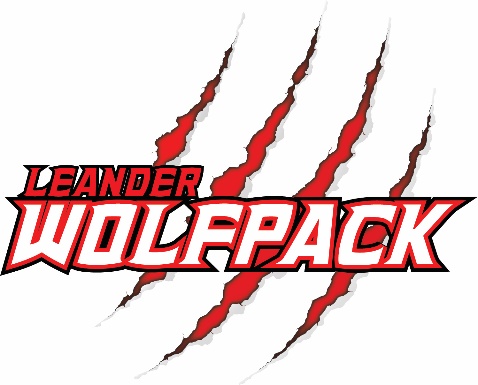 Tackle Football Checklist:White Football Helmet (decals will be provided w/ registration)Shoulder PadsFootball Cleats (non metal)Mouth Guard (we recommend those that attach directly to the helmet and suggest you buy a few for the entire season)Practice Pants with PaddingPractice Jersey (any color, preference given to Red & Black if available)Water JugSuggested, not required:Compression/padded undershirt (a t-shirt will work fine and they will get one for game days)Practice socksFlag Football Checklist:Football CleatsRed shorts, no pocketsMouth Guard (buy extra, they get lost!)Soft HelmetWater JugCheer Checklist:Team colors any combo of red/black and white sorts and top for practiceCheer shoes: https://www.amazon.com/dp/B07X3J5345/?coliid=I3MGJER381IFXQ&colid=RWS70Y04326P&psc=1&ref_=lv_ov_lig_dp_it        or https://www.amazon.com/dp/B09K7FTLBN/?coliid=I5958B48YPWHS&colid=RWS70Y04326P&psc=1&ref_=lv_ov_lig_dp_itWhite no show socksHair back and off the faceNo jewelry (studs included)Lots of water (30+ oz)Sunscreen